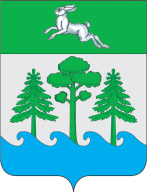  АДМИНИСТРАЦИЯ ГОРОДА КОНАКОВОП О С Т А Н О В Л Е Н И Е05.02.2021г.                                               г. Конаково                                                         № 72О  запрете сжигания сухой травы и мусора на территории муниципального образования городского поселения город Конаково в период весенне-летнего противопожарного режима 2021 года           В соответствии с Федеральным Законом от 06.10.2003 № 131 «Об общих принципах организации местного самоуправления в Российской Федерации», Федеральным законом от 29.12.1994 № 69-ФЗ «О пожарной безопасности», Закона Тверской области от 15.11.05 № 137-ЗО «О пожарной безопасности в Тверской области», с целью предотвращения пожаров и гибели людей на территории муниципального образования городское поселение город Конаково на 2021 год,ПОСТАНОВЛЯЮ:          1. Запретить разведение костров, сжигание сухой травы, мусора на придомовых   территориях, на предприятиях, на садовых и приусадебных участках, на территориях садоводческих некоммерческих товариществ в границах населенных пунктов на территории муниципального образования городское поселение город Конаково.          2. Руководителям предприятий, организаций, председателям уличных комитетов садоводческих некоммерческих товариществ, старостам деревень организовать профилактическую и агитационную работу по вопросам соблюдения пожарной безопасности в период весенне-летнего противопожарного режима 2021 года.          3. Отделу координации и контроля за жилищно-коммунальным хозяйством МКУ «ЖКХ» МО «Городское поселение город Конаково»:         - организовать информирование население о пожарной обстановке в городском поселении город Конаково через средства массовой информации.         - организовать работу с населением через председателей уличных комитетов и старост по противопожарной тематике.          4. Настоящее постановление вступает в силу с момента опубликования и подлежит официальному опубликованию в периодическом печатном издании, распространяемом на территории муниципального образования городское поселение город Конаково Конаковского района Тверской области и размещению на официальном сайте органов местного самоуправления муниципального образования городское поселение город Конаково Конаковского района Тверской области в информационной сети «Интернет».          5. Контроль за исполнением настоящего постановления возложить на Первого заместителя Главы администрации города Конаково Сальникова Д.Н.Временно исполняющий полномочияГлавы города Конаково                                                                                                  Е.В. Бокарев